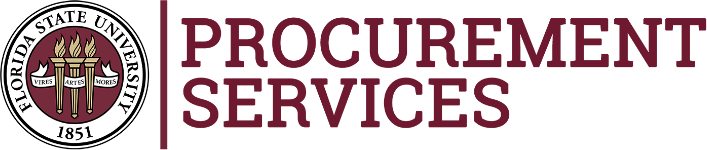 Solicitation Number:  ITN 6471-6Solicitation Title:   Cyber Liability Insurance Broker ServicesMeeting Agenda: Award Decision MeetingStart Date/Time (EST): Friday, February 10, 2023, at 8:30 a.m.Location: Via Zoom – https://fsu.zoom.us/j/92129625135?from=addon 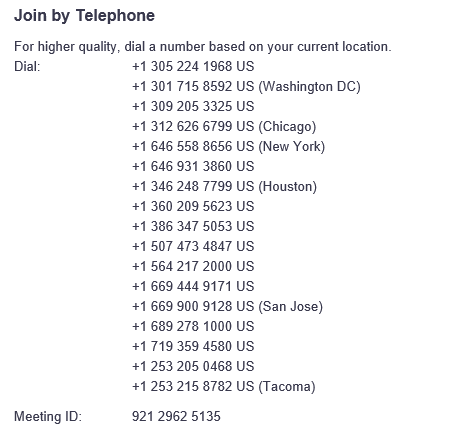 Agenda: Award decision by consensus of committeeA1400 University Center Tallahassee, Florida 32306-2370Office: 850-644-6850http://procurement.fsu.eduMatters to be considered are those identified in the agenda for said meeting. Accommodations can    be provided for special needs by email to Natalie Mize at least 48 hours in advance.Direct any questions to Natalie Mize in Procurement Services at nmize@fsu.edu. 